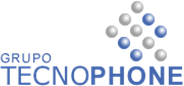 
El presente formulario deberá ser llenado por el TITULAR de los datos personales, o bien por su Representante Legal.La información que se le solicita será proporcionada por usted de manera voluntaria, es decir, que no tiene carácter obligatorio, no obstante cada dato que proporcione es de absoluta necesidad y utilidad tanto para tramitar y verificar el ejercicio de sus Derechos ARCO, como para facilitar la remisión de una respuesta a su domicilio o correo electrónico, y así poder establecer un canal de comunicación fidedigno.La documentación adicional que se le pide anexar únicamente tiene el fin de corroborar su identidad, su mayoría de edad y las facultades de representación. 
Si tiene alguna duda con el contenido de cada uno de los Derechos ejercibles mediante el presente Formulario, lo invitamos nuevamente a leer el apartado número 5 de nuestro Aviso de Privacidad: http://gtecnophone.com/?page_id=2552Puede enviarnos el formulario a las siguientes direcciones:GRUPO TECNOPHONE S.A. DE C.V.

Domicilio: Camino a Minas 10 – Int. 304 Av. Palo Solo, Huixquilucan, Estado de México, C.P. 52778
Correo electrónico:  contacto@gtecnophone.comPROTECCIÓN DE DATOS PERSONALESFORMULARIO ÚNICO PARA EL EJERCICIO DE DERECHOS ARCO Y REVOCACIÓN DEL CONSENTIMIENTOINFORMACIÓN DEL TITULARINFORMACIÓN DEL TITULARINFORMACIÓN DEL TITULARINFORMACIÓN DEL TITULARINFORMACIÓN DEL TITULARINFORMACIÓN DEL TITULARINFORMACIÓN DEL TITULARINFORMACIÓN DEL TITULARINFORMACIÓN DEL TITULARINFORMACIÓN DEL TITULARINFORMACIÓN DEL TITULARINFORMACIÓN DEL TITULARINFORMACIÓN DEL TITULARINFORMACIÓN DEL TITULARINFORMACIÓN DEL TITULARINFORMACIÓN DEL TITULARApellido Paterno:Apellido Paterno:Apellido Paterno:Apellido Paterno:Apellido Materno:Apellido Materno:Apellido Materno:Apellido Materno:Apellido Materno:Nombre(s):Nombre(s):Nombre(s):DOMICILIO Y CORREO ELECTRÓNICO PARA COMUNICARLE LA RESPUESTA AL TITULARDOMICILIO Y CORREO ELECTRÓNICO PARA COMUNICARLE LA RESPUESTA AL TITULARDOMICILIO Y CORREO ELECTRÓNICO PARA COMUNICARLE LA RESPUESTA AL TITULARDOMICILIO Y CORREO ELECTRÓNICO PARA COMUNICARLE LA RESPUESTA AL TITULARDOMICILIO Y CORREO ELECTRÓNICO PARA COMUNICARLE LA RESPUESTA AL TITULARDOMICILIO Y CORREO ELECTRÓNICO PARA COMUNICARLE LA RESPUESTA AL TITULARDOMICILIO Y CORREO ELECTRÓNICO PARA COMUNICARLE LA RESPUESTA AL TITULARDOMICILIO Y CORREO ELECTRÓNICO PARA COMUNICARLE LA RESPUESTA AL TITULARDOMICILIO Y CORREO ELECTRÓNICO PARA COMUNICARLE LA RESPUESTA AL TITULARDOMICILIO Y CORREO ELECTRÓNICO PARA COMUNICARLE LA RESPUESTA AL TITULARDOMICILIO Y CORREO ELECTRÓNICO PARA COMUNICARLE LA RESPUESTA AL TITULARDOMICILIO Y CORREO ELECTRÓNICO PARA COMUNICARLE LA RESPUESTA AL TITULARDOMICILIO Y CORREO ELECTRÓNICO PARA COMUNICARLE LA RESPUESTA AL TITULARDOMICILIO Y CORREO ELECTRÓNICO PARA COMUNICARLE LA RESPUESTA AL TITULARDOMICILIO Y CORREO ELECTRÓNICO PARA COMUNICARLE LA RESPUESTA AL TITULARDOMICILIO Y CORREO ELECTRÓNICO PARA COMUNICARLE LA RESPUESTA AL TITULARCalle:Calle:Número exterior:Número exterior:Número exterior:Número exterior:Número interior:Número interior:Colonia o Localidad:Colonia o Localidad:Colonia o Localidad:Colonia o Localidad:Colonia o Localidad:Colonia o Localidad:Delegación o municipio:Delegación o municipio:Delegación o municipio:Delegación o municipio:Delegación o municipio:Delegación o municipio:Delegación o municipio:Delegación o municipio:Entidad Federativa:Entidad Federativa:Entidad Federativa:Entidad Federativa:Entidad Federativa:Entidad Federativa:Estado o Ciudad:Estado o Ciudad:Estado o Ciudad:Estado o Ciudad:CP:Teléfono:Teléfono:Teléfono celular (10 dígitos)Teléfono celular (10 dígitos)Teléfono celular (10 dígitos)Correo electrónico 1:Correo electrónico 1:Correo electrónico 1:Correo electrónico 1:Correo electrónico 1:Correo electrónico 1:Correo electrónico 1:Correo electrónico 2:Correo electrónico 2:Correo electrónico 2:Correo electrónico 2:Correo electrónico 2:Correo electrónico 2:Correo electrónico 2:Desea que la respuesta se le envíe:Desea que la respuesta se le envíe:Desea que la respuesta se le envíe:Desea que la respuesta se le envíe:Desea que la respuesta se le envíe:Desea que la respuesta se le envíe:Desea que la respuesta se le envíe:Desea que la respuesta se le envíe:Desea que la respuesta se le envíe:INFORMACIÓN DEL REPRESENTANTE LEGAL  INFORMACIÓN DEL REPRESENTANTE LEGAL  INFORMACIÓN DEL REPRESENTANTE LEGAL  INFORMACIÓN DEL REPRESENTANTE LEGAL  INFORMACIÓN DEL REPRESENTANTE LEGAL  INFORMACIÓN DEL REPRESENTANTE LEGAL  INFORMACIÓN DEL REPRESENTANTE LEGAL  INFORMACIÓN DEL REPRESENTANTE LEGAL  INFORMACIÓN DEL REPRESENTANTE LEGAL  INFORMACIÓN DEL REPRESENTANTE LEGAL  INFORMACIÓN DEL REPRESENTANTE LEGAL  INFORMACIÓN DEL REPRESENTANTE LEGAL  INFORMACIÓN DEL REPRESENTANTE LEGAL  INFORMACIÓN DEL REPRESENTANTE LEGAL  INFORMACIÓN DEL REPRESENTANTE LEGAL  INFORMACIÓN DEL REPRESENTANTE LEGAL  Apellido Paterno:Apellido Paterno:Apellido Paterno:Apellido Paterno:Apellido Materno:Apellido Materno:Apellido Materno:Apellido Materno:Apellido Materno:Nombre(s):Nombre(s):Nombre(s):Favor de anexar la documentación que acredite la representación del titular en los términos que señala la Ley, sea mediante instrumento público o mediante carta poder firmada ante dos testigos.Favor de anexar la documentación que acredite la representación del titular en los términos que señala la Ley, sea mediante instrumento público o mediante carta poder firmada ante dos testigos.Favor de anexar la documentación que acredite la representación del titular en los términos que señala la Ley, sea mediante instrumento público o mediante carta poder firmada ante dos testigos.Favor de anexar la documentación que acredite la representación del titular en los términos que señala la Ley, sea mediante instrumento público o mediante carta poder firmada ante dos testigos.Favor de anexar la documentación que acredite la representación del titular en los términos que señala la Ley, sea mediante instrumento público o mediante carta poder firmada ante dos testigos.Favor de anexar la documentación que acredite la representación del titular en los términos que señala la Ley, sea mediante instrumento público o mediante carta poder firmada ante dos testigos.Favor de anexar la documentación que acredite la representación del titular en los términos que señala la Ley, sea mediante instrumento público o mediante carta poder firmada ante dos testigos.Favor de anexar la documentación que acredite la representación del titular en los términos que señala la Ley, sea mediante instrumento público o mediante carta poder firmada ante dos testigos.Favor de anexar la documentación que acredite la representación del titular en los términos que señala la Ley, sea mediante instrumento público o mediante carta poder firmada ante dos testigos.Favor de anexar la documentación que acredite la representación del titular en los términos que señala la Ley, sea mediante instrumento público o mediante carta poder firmada ante dos testigos.Favor de anexar la documentación que acredite la representación del titular en los términos que señala la Ley, sea mediante instrumento público o mediante carta poder firmada ante dos testigos.Favor de anexar la documentación que acredite la representación del titular en los términos que señala la Ley, sea mediante instrumento público o mediante carta poder firmada ante dos testigos.Favor de anexar la documentación que acredite la representación del titular en los términos que señala la Ley, sea mediante instrumento público o mediante carta poder firmada ante dos testigos.Favor de anexar la documentación que acredite la representación del titular en los términos que señala la Ley, sea mediante instrumento público o mediante carta poder firmada ante dos testigos.Favor de anexar la documentación que acredite la representación del titular en los términos que señala la Ley, sea mediante instrumento público o mediante carta poder firmada ante dos testigos.Favor de anexar la documentación que acredite la representación del titular en los términos que señala la Ley, sea mediante instrumento público o mediante carta poder firmada ante dos testigos.TIPO DE SOLICITUD:TIPO DE SOLICITUD:TIPO DE SOLICITUD:TIPO DE SOLICITUD:TIPO DE SOLICITUD:TIPO DE SOLICITUD:Agradecemos que describa clara y brevemente su solicitud:Agradecemos que describa clara y brevemente su solicitud:Agradecemos que describa clara y brevemente su solicitud:Agradecemos que describa clara y brevemente su solicitud:Agradecemos que describa clara y brevemente su solicitud:Agradecemos que describa clara y brevemente su solicitud:Agradecemos que describa clara y brevemente su solicitud:Agradecemos que describa clara y brevemente su solicitud:Agradecemos que describa clara y brevemente su solicitud:Agradecemos que describa clara y brevemente su solicitud:Agradecemos que describa clara y brevemente su solicitud:Agradecemos que describa clara y brevemente su solicitud:Agradecemos que describa clara y brevemente su solicitud:Agradecemos que describa clara y brevemente su solicitud:Agradecemos que describa clara y brevemente su solicitud:Agradecemos que describa clara y brevemente su solicitud:Por favor de detallar clara y precisamente los datos personales respecto de los cuales se busca ejercer algunos de los derechos señalados anteriormente:    Por favor de detallar clara y precisamente los datos personales respecto de los cuales se busca ejercer algunos de los derechos señalados anteriormente:    Por favor de detallar clara y precisamente los datos personales respecto de los cuales se busca ejercer algunos de los derechos señalados anteriormente:    Por favor de detallar clara y precisamente los datos personales respecto de los cuales se busca ejercer algunos de los derechos señalados anteriormente:    Por favor de detallar clara y precisamente los datos personales respecto de los cuales se busca ejercer algunos de los derechos señalados anteriormente:    Por favor de detallar clara y precisamente los datos personales respecto de los cuales se busca ejercer algunos de los derechos señalados anteriormente:    Por favor de detallar clara y precisamente los datos personales respecto de los cuales se busca ejercer algunos de los derechos señalados anteriormente:    Por favor de detallar clara y precisamente los datos personales respecto de los cuales se busca ejercer algunos de los derechos señalados anteriormente:    Por favor de detallar clara y precisamente los datos personales respecto de los cuales se busca ejercer algunos de los derechos señalados anteriormente:    Por favor de detallar clara y precisamente los datos personales respecto de los cuales se busca ejercer algunos de los derechos señalados anteriormente:    Por favor de detallar clara y precisamente los datos personales respecto de los cuales se busca ejercer algunos de los derechos señalados anteriormente:    Por favor de detallar clara y precisamente los datos personales respecto de los cuales se busca ejercer algunos de los derechos señalados anteriormente:    Por favor de detallar clara y precisamente los datos personales respecto de los cuales se busca ejercer algunos de los derechos señalados anteriormente:    Por favor de detallar clara y precisamente los datos personales respecto de los cuales se busca ejercer algunos de los derechos señalados anteriormente:    Por favor de detallar clara y precisamente los datos personales respecto de los cuales se busca ejercer algunos de los derechos señalados anteriormente:    Por favor de detallar clara y precisamente los datos personales respecto de los cuales se busca ejercer algunos de los derechos señalados anteriormente:    Documentación que acompaña a su solicitud mediante copia electrónica de Identificación oficial vigente:Documentación que acompaña a su solicitud mediante copia electrónica de Identificación oficial vigente:Documentación que acompaña a su solicitud mediante copia electrónica de Identificación oficial vigente:Documentación que acompaña a su solicitud mediante copia electrónica de Identificación oficial vigente:Documentación que acompaña a su solicitud mediante copia electrónica de Identificación oficial vigente:Documentación que acompaña a su solicitud mediante copia electrónica de Identificación oficial vigente:Documentación que acompaña a su solicitud mediante copia electrónica de Identificación oficial vigente:Documentación que acompaña a su solicitud mediante copia electrónica de Identificación oficial vigente:Documentación que acompaña a su solicitud mediante copia electrónica de Identificación oficial vigente:Documentación que acompaña a su solicitud mediante copia electrónica de Identificación oficial vigente:Documentación que acompaña a su solicitud mediante copia electrónica de Identificación oficial vigente:Documentación que acompaña a su solicitud mediante copia electrónica de Identificación oficial vigente:Documentación que acompaña a su solicitud mediante copia electrónica de Identificación oficial vigente:Documentación que acompaña a su solicitud mediante copia electrónica de Identificación oficial vigente:*Expedida únicamente en los Estados Unidos Mexicanos*Expedida únicamente en los Estados Unidos Mexicanos*Expedida únicamente en los Estados Unidos Mexicanos*Expedida únicamente en los Estados Unidos Mexicanos*Expedida únicamente en los Estados Unidos Mexicanos*Expedida únicamente en los Estados Unidos Mexicanos*Expedida únicamente en los Estados Unidos Mexicanos*Expedida únicamente en los Estados Unidos Mexicanos*Expedida únicamente en los Estados Unidos Mexicanos*Expedida únicamente en los Estados Unidos Mexicanos*Expedida únicamente en los Estados Unidos Mexicanos*Expedida únicamente en los Estados Unidos Mexicanos*Expedida únicamente en los Estados Unidos Mexicanos*Expedida únicamente en los Estados Unidos Mexicanos*Expedida únicamente en los Estados Unidos Mexicanos*Expedida únicamente en los Estados Unidos MexicanosFavor de anexar la documentación que considere pueda sustentar su solicitud y nos ayude a tramitarla convenientemente. En particular, en la solicitud del ejercicio del derecho Rectificación de datos personales, favor de acompañar la documentación que sustente dicho cambio, siendo la siguiente:Favor de anexar la documentación que considere pueda sustentar su solicitud y nos ayude a tramitarla convenientemente. En particular, en la solicitud del ejercicio del derecho Rectificación de datos personales, favor de acompañar la documentación que sustente dicho cambio, siendo la siguiente:Favor de anexar la documentación que considere pueda sustentar su solicitud y nos ayude a tramitarla convenientemente. En particular, en la solicitud del ejercicio del derecho Rectificación de datos personales, favor de acompañar la documentación que sustente dicho cambio, siendo la siguiente:Favor de anexar la documentación que considere pueda sustentar su solicitud y nos ayude a tramitarla convenientemente. En particular, en la solicitud del ejercicio del derecho Rectificación de datos personales, favor de acompañar la documentación que sustente dicho cambio, siendo la siguiente:Favor de anexar la documentación que considere pueda sustentar su solicitud y nos ayude a tramitarla convenientemente. En particular, en la solicitud del ejercicio del derecho Rectificación de datos personales, favor de acompañar la documentación que sustente dicho cambio, siendo la siguiente:Favor de anexar la documentación que considere pueda sustentar su solicitud y nos ayude a tramitarla convenientemente. En particular, en la solicitud del ejercicio del derecho Rectificación de datos personales, favor de acompañar la documentación que sustente dicho cambio, siendo la siguiente:Favor de anexar la documentación que considere pueda sustentar su solicitud y nos ayude a tramitarla convenientemente. En particular, en la solicitud del ejercicio del derecho Rectificación de datos personales, favor de acompañar la documentación que sustente dicho cambio, siendo la siguiente:Favor de anexar la documentación que considere pueda sustentar su solicitud y nos ayude a tramitarla convenientemente. En particular, en la solicitud del ejercicio del derecho Rectificación de datos personales, favor de acompañar la documentación que sustente dicho cambio, siendo la siguiente:Favor de anexar la documentación que considere pueda sustentar su solicitud y nos ayude a tramitarla convenientemente. En particular, en la solicitud del ejercicio del derecho Rectificación de datos personales, favor de acompañar la documentación que sustente dicho cambio, siendo la siguiente:Favor de anexar la documentación que considere pueda sustentar su solicitud y nos ayude a tramitarla convenientemente. En particular, en la solicitud del ejercicio del derecho Rectificación de datos personales, favor de acompañar la documentación que sustente dicho cambio, siendo la siguiente:Favor de anexar la documentación que considere pueda sustentar su solicitud y nos ayude a tramitarla convenientemente. En particular, en la solicitud del ejercicio del derecho Rectificación de datos personales, favor de acompañar la documentación que sustente dicho cambio, siendo la siguiente:Favor de anexar la documentación que considere pueda sustentar su solicitud y nos ayude a tramitarla convenientemente. En particular, en la solicitud del ejercicio del derecho Rectificación de datos personales, favor de acompañar la documentación que sustente dicho cambio, siendo la siguiente:Favor de anexar la documentación que considere pueda sustentar su solicitud y nos ayude a tramitarla convenientemente. En particular, en la solicitud del ejercicio del derecho Rectificación de datos personales, favor de acompañar la documentación que sustente dicho cambio, siendo la siguiente:Favor de anexar la documentación que considere pueda sustentar su solicitud y nos ayude a tramitarla convenientemente. En particular, en la solicitud del ejercicio del derecho Rectificación de datos personales, favor de acompañar la documentación que sustente dicho cambio, siendo la siguiente:Favor de anexar la documentación que considere pueda sustentar su solicitud y nos ayude a tramitarla convenientemente. En particular, en la solicitud del ejercicio del derecho Rectificación de datos personales, favor de acompañar la documentación que sustente dicho cambio, siendo la siguiente:Favor de anexar la documentación que considere pueda sustentar su solicitud y nos ayude a tramitarla convenientemente. En particular, en la solicitud del ejercicio del derecho Rectificación de datos personales, favor de acompañar la documentación que sustente dicho cambio, siendo la siguiente: